Texte de votre article.N’hésitez pas à mettre quelques photos ;)Signé : xxx, parent-reporter primaire ou collège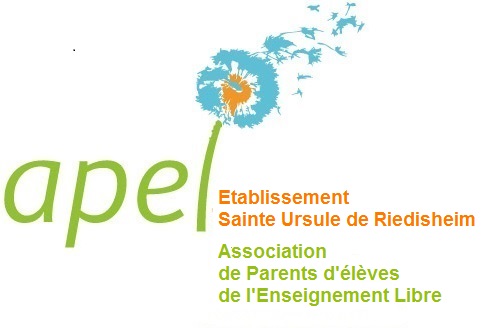 TITRE DE VOTRE ARTICLE – DATE DE LA SORTIE